Summary of Unintentional and Undetermined Intent Drug Overdose Deaths in Massachusetts – 20192,221 total deaths (32.2 per 100,000 population)Who died of a drug overdose?Female 26%What drugs¹ were identified?What circumstances⁴ were documented?of deaths occurred in the decedent's homeMale 74%Current or past substance use/misuse55%83%Female	Male<1515-2425-340% 0%1%Additional drug classes detected among drug overdose deaths by COD drug²Bystander present⁵Mental health diagnosis⁵29%Naloxone administered25%41%35-4445-5455-6465+White, non-HispanicHispanic Black, non-Hispanic Other, non-Hispanic1%	2%14%7%2%77%93% of all deaths involved any opioids. 77% of all deaths had more than one drug class present. 70% of all deaths with illicitly manufactured fentanyls (IMFs) listed as cause of death also had another drug class present; the most common drug class present with IMFs was cocaine.How many drug overdose deaths occurred by month³?Ever treated for substance use disorder⁵21%Recent opioid use relapse⁷15%Prior overdose⁵12%Current pain treatment10%Recent release from institution⁵˒⁶7%Fatal drug use witnessed⁵7%Homeless81% of decedents had at least one potential27% of people who died of a drug overdose were 25-34 years old, 77% were White, non-Hispanic, and 74% were male.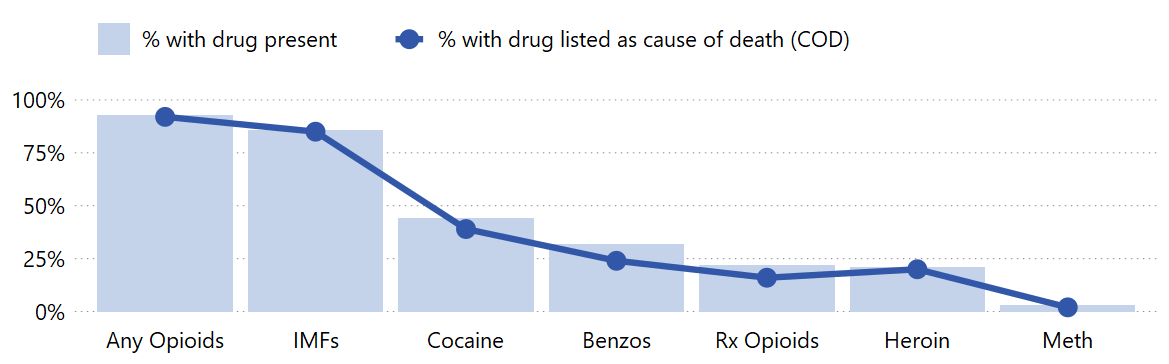 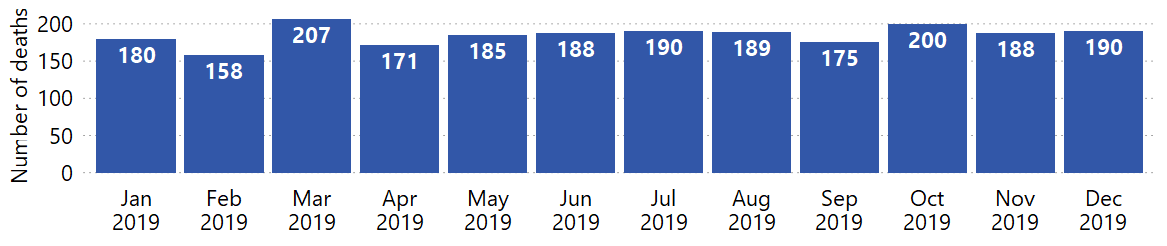 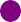 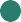 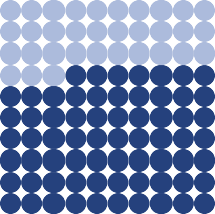 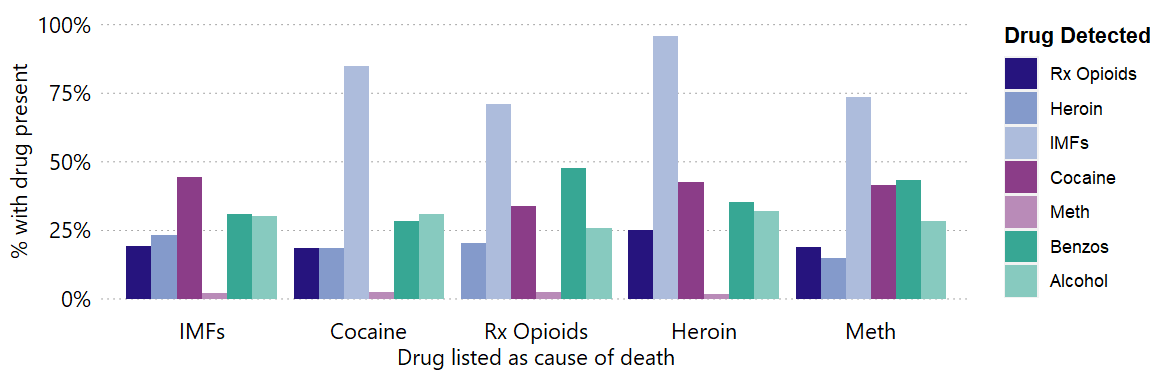 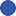 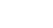 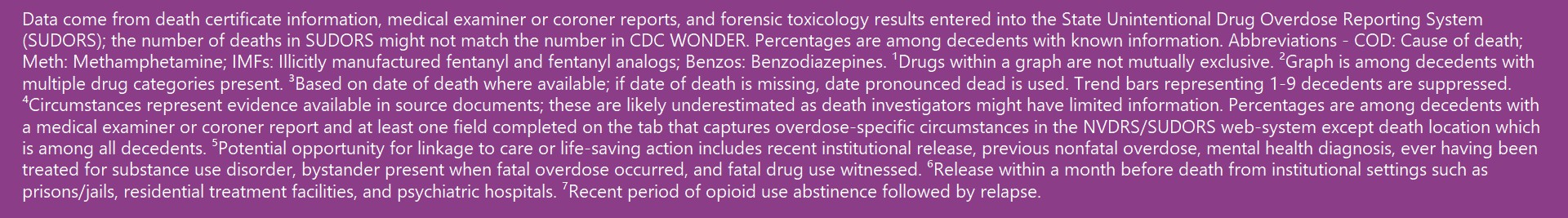 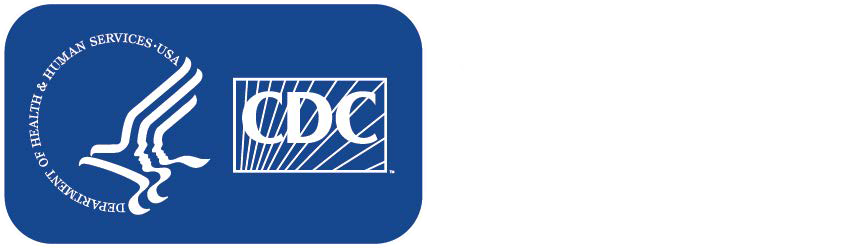 opportunity for linkage to care prior to death or implementation of a life-saving action⁵ at the time of overdose.